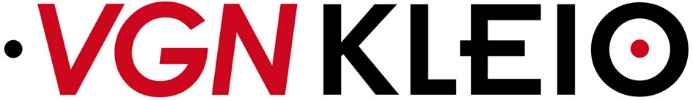 Declaratie over de periode van      2022   tot      2022 Declaratie zenden aan: Kees van de Sande – Penningmeester VGN: keesvandesande@ziggo.nl.Declaraties ontvangen voor het eind van de maand zijn halverwege de volgende maand vergoed.Declaraties beperken tot één kalenderjaar en inzenden vóór 15 januari van het daaropvolgende jaar.Per declaratieformulier slechts 1 commissie opvoeren.Geen hoger bedrag declareren dan het bij 1) en 2) aangegeven maximum.Declaraties voorzien van mee te zenden bewijsstukken.Ingediend t.b.v. (commissie invullen):1) Reiskosten (openbaar vervoer 2e kl. / auto km € 0,25):datum:		van  naar:				      soort vervoer/aantal km:	bedrag:       €        €        €        € 2) Kosten maaltijd (max. € 25,- p.p.):datum:		locatie:					      aantal personen:		bedrag:       €        € 3) Diversen:datum:		doel:									bedrag: € €datum:  handtekening:    totaal:  €   _________________________________________________________________________________________Ruimte bestemd voor administratie VGN:verzenddatum:         paraaf penningmeester:   bestuurspost: 	 naam adres postcode en plaats e-mail adrestelefoonnummerrekeningnummer   Bestuur   Commissie pabo   Tijdelijke Commissie (naam):   CE-normbesprekingen   Commissie vavo   Commissie vmbo   Commissie didactiek   Stofomschrijving (jaar):   Commissie havo/vwo   Commissie starters   Commissie lerarenopleiding   Commissie wereldgeschiedenis   Redactie Kleio   Redactie website